FY23 Iowa Cancer Plan Implementation Grant, Invitation for ProposalsThe Iowa Cancer Consortium is a statewide nonprofit coalition of health care providers, public health professionals, caregivers, researchers, cancer survivors, volunteers and advocates working together to reduce the burden of cancer in Iowa. Iowa Cancer PlanThe Iowa Cancer Plan serves as a roadmap for cancer control efforts through 2022. Created by the Consortium, the plan provides an evidence-based blueprint that any Iowan can pick-up and implement to reduce the burden of cancer in Iowa. The plan includes the following goals:  Prevent cancer from occurring, whenever possible.Detect cancer at its earliest stages.Improve the accessibility, availability and quality of cancer treatment services and programs.Ensure the highest possible quality of life for all Iowans affected by cancer. Identify and eliminate cancer health disparities.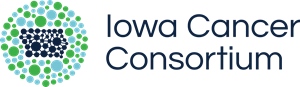 Invitation for Proposals (IFP) OverviewAnnually, the Iowa Cancer Consortium’s Board of Directors invites Iowans to apply for funding to support public health programs and projects outlined within the Iowa Cancer Plan. In FY23, the organization will continue to focus on lessening the burden of cancer in all 99 counties. Programs and projects that do the following will receive funding priority:Address issues of health equity across the cancer continuum, especially pertaining to systemic racism, rurality, socioeconomic status, gender identity, and sexual orientation.Address cancer control issues that have been especially impacted by the pandemic (e.g., cancer screenings, HPV vaccinations, or tobacco use).Expand successful local projects statewide in Iowa.To read about successful previously funded grants, please visit our website (https://canceriowa.org/grants). Potential applicants are encouraged to contact the Iowa Cancer Consortium staff to discuss project ideas and receive guidance. Contact: Liz Orton, Outreach Coordinator (orton@canceriowa.org). 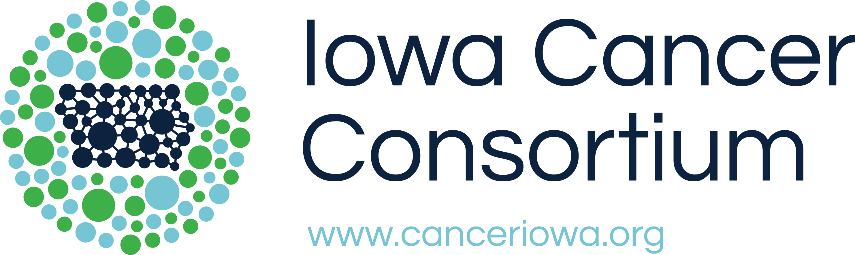 Letter of Intent Due: April 1, 2022Proposals Due: May 6, 2022